Комитет по развитию и интеллектуальной собственности (КРИС)Двенадцатая сессияЖенева, 18 - 21 ноября 2013 г.ЭКСПЕРИМЕНТАЛЬНЫЙ ПРОЕКТ В РАМКАХ ПОВЕСТКИ ДНЯ В ОБЛАСТИ РАЗВИТИЯ, КАСАЮЩИЙСЯ ИНТЕЛЛЕКТУАЛЬНОЙ СОБСТВЕННОСТИ И ТУРИЗМА:  ПОДДЕРЖКА ЦЕЛЕЙ В ОБЛАСТИ РАЗВИТИЯ И СОХРАНЕНИЕ КУЛЬТУРНОГО НАСЛЕДИЯ	Сообщением от 14 ноября 2013 г. в адрес Секретариата Постоянное представительство Арабской Республики Египет представило концептуальный документ на тему «Экспериментальный проект в рамках Повестки дня в области развития, касающийся интеллектуальной собственности и туризма:  поддержка целей в области развития и сохранение культурного наследия» для рассмотрения на двенадцатой сессии КРИС.	Вышеупомянутое сообщение Арабской Республики Египет вместе с добавлением к нему содержится в приложении к настоящему документу.	Комитету предлагается принять к сведению информацию, содержащуюся в приложении к настоящему документу.[Приложение следует]Постоянное представительство Арабской Республики Египет при Отделении Организации Объединенных Наций, Всемирной торговой организации и специализированных учреждениях в Женеве свидетельствует свое уважение Международному бюро Всемирной организации интеллектуальной собственности и со ссылкой на созыв двенадцатой сессии Комитета по развитию и интеллектуальной собственности (КРИС) в период 18 – 21 ноября 2013 года имеет честь приложить к настоящему концептуальный документ Египта на тему «Экспериментальный проект в рамках Повестки дня в области развития, касающийся интеллектуальной собственности и туризма:  поддержка целей в области развития и сохранение культурного наследия». Представительство признательно за возможность поставить этот вопрос в рамках повестки дня КРИС/12 (CDIP/12/1 PROV. 3) для рассмотрения Комитетом.Постоянное представительство Арабской Республики Египет при Отделении Организации Объединенных Наций, Всемирной торговой организации и специализированных учреждениях в Женеве пользуется настоящей возможностью, чтобы возобновить Международному бюро Всемирной организации интеллектуальной собственности заверения в своем самом глубоком уважении.Женева, 14 ноября 2013 г. Концептуальный документЭкспериментальный проект в рамках Повестки дня в области развития, касающийся интеллектуальной собственности и туризма:  поддержка целей в области развития и сохранение культурного наследияИстория вопросаУспех в сегодняшней глобализованной экономической обстановке сводится к добавлению стоимости и предложению дифференцированной продукции.  Это касается изделий и услуг.  Различные варианты выбора, имеющиеся в рамках системы интеллектуальной собственности (ИС), открывают целый диапазон возможностей, на которые могут опираться деловые круги в плане дифференциации своей продукции и поддержания контактов с потребителями. Товарные знаки, промышленные образцы, географические указания, авторское право и потенциальные другие инструменты ИС могут сыграть важную роль в укреплении конкурентоспособности различных главных учреждений, ассоциаций, субъектов и исполнителей в секторе туризма. ЦелиСодействовать эффективному использованию приспособленных к национальным условиям средств и инструментов ИС для поддержки развития сектора туризма и сохранения культурного наследия.Оказывать содействие городам, регионам и главным подразделениям индустрии туризма, особенно МСП, в использовании приспособленных к национальным условиям систем и инструментов интеллектуальной собственности для дифференцирования и рекламирования  себя в качестве субъектов, предлагающих уникальную и особую туристическую продукцию. Оказывать содействие во включении вопросов ИС в учебные планы программ управления индустрией туризма/гостиничным хозяйством, а также в учебные планы школ и университетов.Предлагаемые виды деятельностиПодготовить благоприятную для данного конкретного сектора публикацию (публикации) в целях разъяснения и пропаганды  приспособленной к национальным условиям системы интеллектуальной собственности и управления ею среди главных субъектов индустрии туризма. Разработать проекты учебных планов для включения модуля по развитию ИС и туризма и сохранению культурного наследия в профессиональные учебные программы по вопросам туризма, как, например, в школах по управлению гостиничным хозяйством, университетах и т.д. Повышать уровень осведомленности главных субъектов, включая министерства, рекламные агентства, гостиничные ассоциации, рестораны, базы отдыха, организаторов туристических поездок, агентов бюро путешествий и т.д., в целях использования приспособленных к национальным условиям систем/инструментов ИС с учетом их конкурентных преимуществ. Развивать потенциал национальных ведомств ИС для оказания специфичной для данного сектора поддержки главным субъектам индустрии туризма и для организации секторальных кампаний по повышению осведомленности. Собирать и совместно использовать передовые методы, касающиеся успешного применения приспособленной к национальным условиям системы ИС с учетом конкурентных преимуществ сектора туризма.Организовывать конференции/практикумы по вопросам ИС, развития туризма и сохранения культурного наследия для рассмотрения/обсуждения осуществленных мероприятий/инициатив. I.V Относимость к рекомендациям Повестки дня в области развитияКластер A: техническая помощь и укрепление потенциала1.	Техническая помощь ВОИС, среди прочего, должна быть ориентирована на развитие, обусловлена потребностями и быть транспарентной с учетом приоритетов и конкретных потребностей развивающихся стран, в особенности НРС, а также различных уровней развития государств-членов, и при этом деятельность должна включать сроки для завершения. В этой связи характер помощи, механизмы ее осуществления и процессы оценки программ технической помощи, должны быть конкретизированы применительно к каждой стране.3. 	Увеличить людские и финансовые ресурсы на цели программ ВОИС по оказанию технической помощи в целях развития для пропаганды, среди прочего, культуры ИС, ориентированной на развитие, с особым акцентом на введение предмета интеллектуальной собственности на различных уровнях обучения и генерирование более широкого осознания публикой вопросов интеллектуальной собственности  .4. 	Уделять особое внимание потребностям малых и средних предприятий (МСП) и учреждений, занимающихся научными исследованиями, а также индустрии культуры и оказывать государствам-членам по их просьбе помощь в разработке надлежащих национальных стратегий в области интеллектуальной собственности.10. Оказывать помощь государствам-членам в развитии и совершенствовании национального институционального потенциала в области интеллектуальной собственности путем дальнейшего развития инфраструктуры и других компонентов с целью повышения эффективности национальных учреждений интеллектуальной собственности и установления справедливого равновесия между охраной интеллектуальной собственности и интересами общества. Эта техническая помощь должна также распространяться на субрегиональные и региональные организации, занимающиеся вопросами интеллектуальной собственности.[Конец приложения и документа]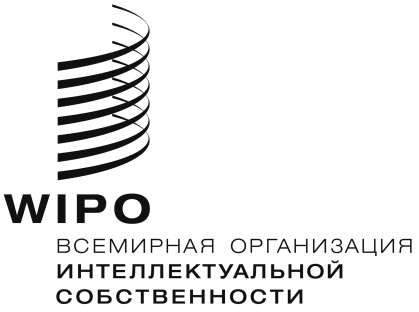 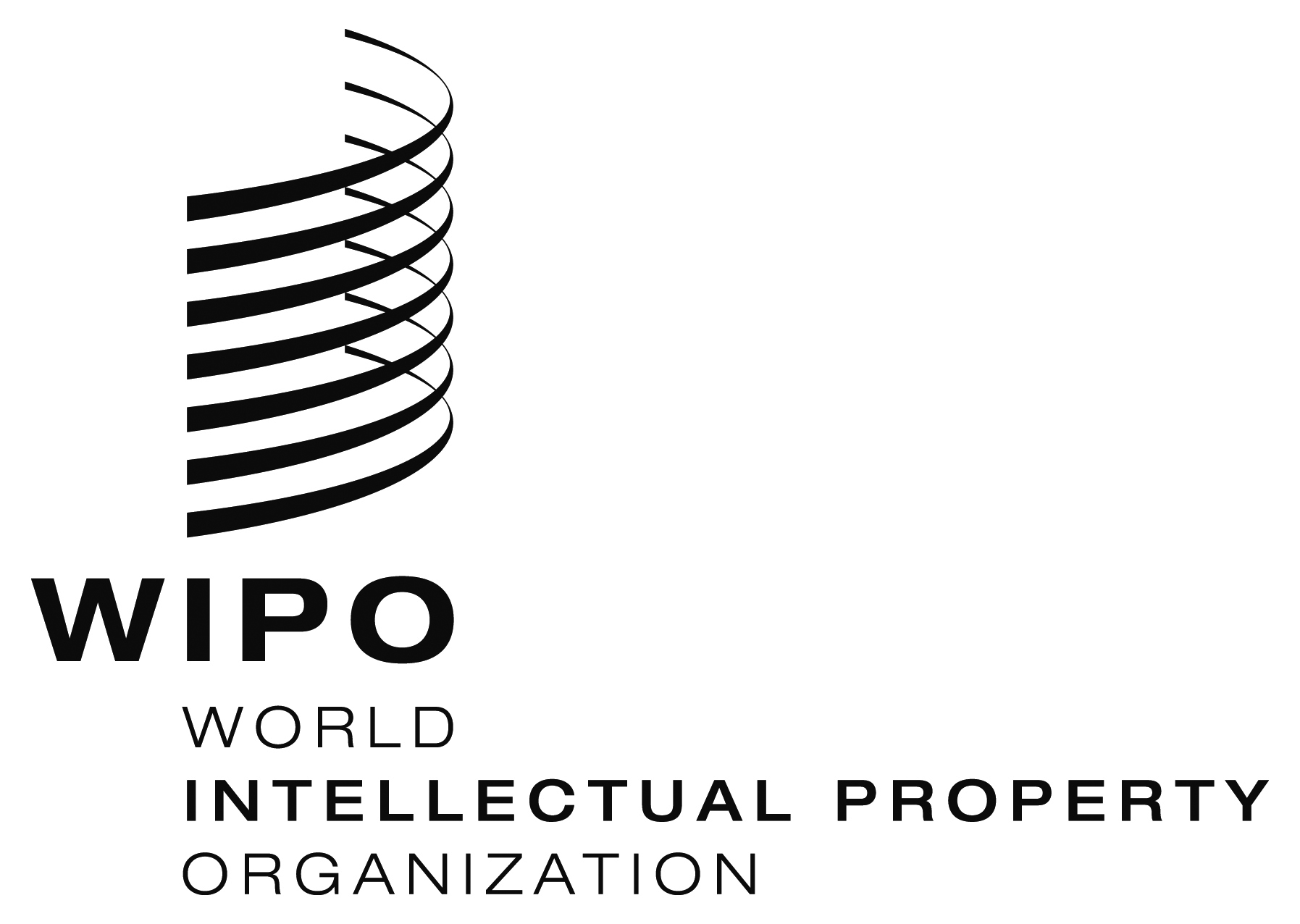 RCDIP/12/10    CDIP/12/10    CDIP/12/10    оригинал:  английскийоригинал:  английскийоригинал:  английскийдата:  15 ноября 2013 г.дата:  15 ноября 2013 г.дата:  15 ноября 2013 г.البعثة الدائمة لجمهورية مصر العربية لـدى الأمـم المتحـدةوالمنظمـات الدولـيةفى جنيـف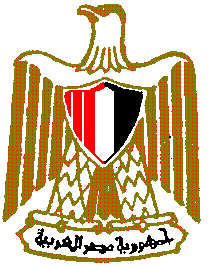 Permanent  of the   of to the United Nations Office&International Organisationsin 